             PAIKALLINEN KOULUTUS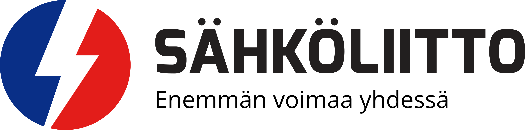 Hakemus palautetaan liittoon viimeistään kuukautta ennen tilaisuuden alkua osoitteella:Sähköalojen ammattiliitto rykoulutusyksikköPL 747, 3301 Tampere              tai sähköpostilla osoitteeseen tarja.toppari@sahkoliitto.fiJÄRJESTÄVÄN AMMATTIOSASTON/TYÖHUONEKUNNAN TEHTÄVÄNÄ ON:hankkia osanottajatvarata kurssipaikkahuolehtia kurssin käytännön järjestelyistä (ruokailut, majoitus, yms.)korvata osanottajien majoitus- ja matkakustannukset sekä kurssin ilmoituskulutkorvata ruokailu- ja tarjoilukulut 20 €/hlö ylittävältä osaltaPAIKALLINEN KOULUTUSPaikallisella koulutuksella tarkoitetaan työhuonekunnissa ja ammattiosastoissa toteutettavaa koulutusta. Se voi myös olla ammattiosastojen yhteenliittymien maakuntatasolla järjestämää koulutusta.Paikallista koulutusta ovat esimerkiksi erilaiset teemakohtaiset koulutukset, yksittäisiin ammattiosastoihin kohdistuvat koulutukset ja yrityskohtaiset yhteistyökoulutukset.Ammattiosaston nimiAmmattiosaston numeroKoulutuksen aiheLuottamushenkilökoulutusMediataidot / viestintäMuutoksen- ja elämänhallintaNuoret / uudet jäsenetTietotekniikkaTyöehtosopimuskoulutusTyönohjaus luottamushenkilöilleTyöoikeusTyösuojeluYhdistys- ja järjestötoimintaYrityksen / yhteisön toiminnan kehittäminenYhteistoiminnan kehittäminenAikaAika/20-/20PaikkaPaikkaKouluttaja(t)Kouluttaja(t)/      /      /      /      /      /      Kurssin kohderyhmäKurssin kohderyhmäYhdyshenkilö:NimiOsoitePostinumero ja -paikkaSähköpostiosoitePuhelinHakemus tullut liittoon/20